УКРАЇНАЧернігівська обласна державна адміністраціяДЕПАРТАМЕНТ СІМ’Ї, МОЛОДІ ТА СПОРТУН А К А З«14» січня 2019 року		       м. Чернігів					      № 6Про переможців конкурсу з визначення програм (проектів, заходів), розроблених інститутами громадянського суспільства у молодіжній сфері, для виконання (реалізації) яких надається фінансова підтримка у 2019 роціНа виконання обласної Програми «Молодь Чернігівщини» на 2016-2020 роки, затвердженої рішенням обласної ради від 29.03.2016 № 9-4/VII (зі змінами), відповідно до Порядку проведення конкурсу з визначення програм (проектів, заходів), розроблених інститутами громадянського суспільства, для виконання (реалізації) яких надається фінансова підтримка, затвердженого постановою Кабінету Міністрів України від 12.10.2011 №1049 (зі змінами та доповненнями), та розпорядження голови Чернігівської обласної державної адміністрації від 25.07.2018 № 419 «Про проведення конкурсу з визначення програм (проектів, заходів), розроблених інститутами громадянського суспільства, на виконання (реалізацію) яких надається фінансова підтримка з обласного бюджету», на підставі рішення конкурсної комісії Департаменту сім’ї, молоді та спорту облдержадміністрації з визначення програм (проектів, заходів), розроблених інститутами громадянського суспільства, для виконання (реалізації) яких надається фінансова підтримка з обласного бюджету від 11.01.2019 № 4/18, наказую:1. Затвердити Перелік інститутів громадянського суспільства, визначених переможцями конкурсу з визначення програм (проектів, заходів), розроблених інститутами громадянського суспільства у молодіжній сфері, для виконання (реалізації) яких надається фінансова підтримка у 2019 році (далі - Перелік), та суми коштів для їх фінансування з обласного бюджету (додається).2. Відділу з питань молоді та організації оздоровлення дітей управління у справах сім’ї та молоді Департаменту (С. СЕМЕНЧЕНКУ) забезпечити:2.1. Укладення договорів про виконання (реалізацію) програми (проекту, заходу) з інститутами громадянського суспільства, визначених переможцями конкурсу відповідно до затвердженого Переліку.2.2. Контроль за дотриманням умов договорів про виконання (реалізацію) програми (проекту, заходу).2.3. Підготовку проектів наказів про надання фінансової підтримки інститутам громадянського суспільства для реалізації програм (проектів, заходів) відповідно до затверджених Переліку та сум коштів для їх фінансування з обласного бюджету. 2.4. Здійснення моніторингу виконання програм (проектів, заходів) інститутами громадянського суспільства, згідно із затвердженим Переліком, протягом лютого-грудня 2019 року.3. Відділу з питань молоді та організації оздоровлення дітей управління у справах сім’ї та молоді Департаменту (С. СЕМЕНЧЕНКУ) та відділу організаційної та кадрової роботи управління з питань фізичної культури та спорту Департаменту (Л.МИГРИН) забезпечити розміщення на веб-сайті Департаменту розроблені переможцями конкурсу плани заходів та іншу інформацію, пов’язану з виконанням (реалізацією) програм (проектів, заходів).4. Контроль за виконанням наказу покласти на заступника директора Департаменту сім’ї, молоді та спорту облдержадміністрації – начальника управління у справах сім’ї та молоді В. ГОЛУБА.Директор										   Н. ЛЕМЕШЗАТВЕРДЖЕНОнаказ Департаменту сім’ї, молоді та спорту облдержадміністрації від 14.01.2019 № 6ПЕРЕЛІКінститутів громадянського суспільства, визначених переможцями конкурсу з визначення програм (проектів, заходів), розроблених інститутами громадянського суспільства у молодіжній сфері, для виконання (реалізації) яких надається фінансова підтримка у 2019 році1. Громадська організація «Сіверська Січ», проект «Молодіжний квест «ТехноБрама» (34800,00 грн);2. Громадська екологічна організація «Мама-86-Ніжин», проект «Семінар-тренінг «Крок до партнерства» (31525,00 грн);3. Громадська організація «Бахмацька районна територіальна спілка товаришів – воїнів АТО», захід «Семінар-тренінг з базової психологічної допомоги «Підійти, підтримати…» (14615,00 грн);4. Громадська організація «Центр профілактики «Вибір», проект «Бібліотеки як молодіжні простори» (35000,00 грн);5. Громадська організація «Вогонь Відродження», проект «Пленер на Арт-пікніку в Батурині» (25299,00 грн);6. Громадська організація «Вогонь Відродження», захід «Велопробіг до всесвітнього дня довкілля» (23681,00 грн).Заступник директора Департаменту сім’ї,молоді та спорту облдержадміністрації – начальник управління у справах сім’ї та молоді				В. ГОЛУБНачальник відділу з питань молодіта організації оздоровлення дітейуправління у справах сім’ї та молоді						С. СЕМЕНЧЕНКОНачальник відділу організаційної такадрової роботи управління з питаньфізичної культури та спорту 							Л. МИГРИНГоловний спеціаліст відділу з питань молоді та організації оздоровлення дітейуправління у справах сім’ї та молоді						А. ЯЛАНСЬКАГоловний спеціаліст – юрисконсульт						Т. ЧЕРТОК«___» _______________ 2019 року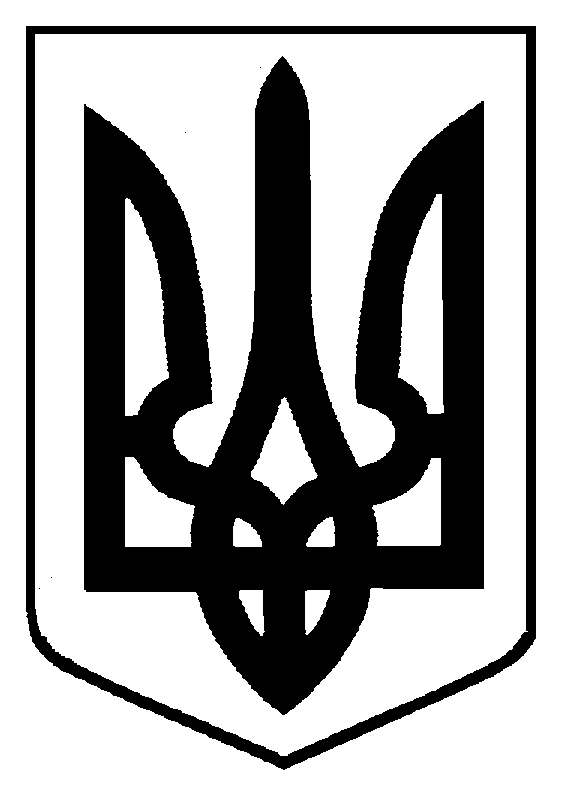 